قرارداد‌ همکاری پژوهشی بین دانشگاه علوم پزشکی شهرکرد و ...این قرارداد همکاری بین دانشگاه علوم پزشکی شهرکرد به نمایندگی آقای دکتر مهربان صادقی به نشانی شهرکرد، بلوار آیت ا... کاشانی، ستاد دانشگاه علوم پزشکی شهرکرد، معاونت تحقیقات و فناوری، تلفن: 03833342414 و دانشگاه  ....  به نمایندگی ... به نشانی ... جهت انجام پروژه تحقیقاتی به شرح و شرایط ذیل منعقد می گردد.ماده 1: موضوع قرارداد:اجرای یک طرح تحقیقاتی با عنوان: کد تصویب در دانشگاه علوم پزشکی شهرکرد: ...، تاریخ تصویب:  .... کد اخلاق: کد رهگیری سامانه:کد تصویب در ...مشخصات مندرج در پروپوزال طرح تحقیقاتی ضمیمه این قرارداد بوده و جزء لاینفک آن محسوب می شود. مکان اجرای طرح .......... می باشدماده 2: نحوه اجرای قرارداد:از طرف دانشگاه علوم پزشکی شهرکرد آقای/خانم ... مجری اصلی این طرح تحقیقاتی هستند و از طرف ... آقا/خانم .... مجری/همکار طرح تحقیقاتی می باشند. که هر دو متعهد خواهند بود طرح تحقیقاتی را با هماهنگی با مقررات و آیین نامه های داخلی دو طرف و مراکز وابسته مربوطه آنها به انجام رسانده و گزارشات پایانی را به هر دو طرف ارائه نمایند.ماده 3: مدت قرارداد:مدت قرارداد از تاریخ شروع (تصویب طرح) به مدت 24 ماه می باشد.ماده 4: مبلغ قرارداد و نحوه پرداخت پس از کسر کلیه کسورات قانونی:مطابق پروپوزال مصوب کل مبلغ اجرای پروژه  .... ریال می باشد که بر مبنای توافقات به عمل آمده و با عنایت به میزان انجام مراحل پژوهش در موقعیت های دو طرف قرارداد به شرح ذیل از مشارکت طرفین حاصل خواهد شد:مبلغ ... ریال معادل ... درصد به عهده معاونت تحقیقات و فناوری دانشگاه علوم پزشکی شهرکرد می باشد که مستقیما در وجه مجری اصلی طرح آقا/خانم ... واریز خواهد شد.مبلغ ... ریال معادل ... درصد به عهده معاونت تحقیقات و فناوری دانشگاه علوم پزشکی ... می باشد که مستقیما در وجه آقا/خانم ... واریز خواهد شد.ماده 5: تعهدات:مجریان طرح متعهد می گردند طرح تحقیقاتی را در زمان مقرر و مطابق با پروپوزال طرح به انجام رسانده و گزارش نهایی را به هر دو دانشگاه تحویل نمایند.تهیه ملزومات طرح، بیماریابی و انجام معاینات بالینی و آزمایشات طبق پروپوزال به عهده مجریان طرح می باشد.رعایت مقررات جاری کشور، اصول اخلاق در پژوهش و قوانین حرفه ای و پاسخگوئی به مراجع ذیصلاح عمومی و حرفه ای در خصوص کلیه جزئیات طرح بر عهده مجریان طرح می باشد.ماده 6: حل اختلاف: رفع اختلافات می بایست ابتدائا از طریق مذاکره طرفین و در صورت عدم حصول توافق از طریق سه نفر از اساتید مرضی الطرفین و در نهایت از طریق مراجع قانونی صورت گیرد.ماده 7: نظارت و کنترل: نظارت بر حسن اجراي كار و تعهدات موضوع اين قرارداد بر عهده ناظر طرح تحقيقاتي است.ناظر /ناظرين به عنوان امين دانشگاه و وظيفه نظارت بر كليه مراحل  (علمي ،اخلاقي ،روش اجرا، هزينه ها و ....) را بر عهده خواهند داشت و ناظر موظف است هر گونه انحراف از اجراي طرح را حداكثر  در دو هفته به پژوهشگر ابلاغ كرده و در صورت عدم رفع آن به معاونت تحقيقات و فناوری دانشگاه اطلاع دهد.ماده 8: ضمانت حسن انجام کار و نحوه فسخ قرارداد: معاونت تحقيقات و فناوری دانشگاه حق دارد اين قرارداد رابه علل ناشي از قصور پژوهشگر مستند به عدم رعايت مفاد قرار داد و يا تعهدات مندرج در پروپوزال پس از تصويب در شوراي پژوهشي و با اعلام كتبي فسخ نموده و مجریان طرح موظف است مبالغ پرداختي به همراه ضرر و زيان وارده را به حساب دانشکاه واریز و در غیر اینصورت از حقوق پژوهشگر كسر می گردد.فسخ یک جانبه قرارداد از سوی پژوهشگر قابل پذیرش نبوده و فسخ قرارداد فقط با توافق طرفین و تصویب شورای پژوهشی دانشگاه امکان پذیر است. ماده 8: روش اصلاح قرارداداصلاح قرارداد با موافقت دو طرف قرارداد و تابع آیین نامه های پژوهشی دانشگاه امکان پذیر می باشد.ماده 9: حقوق مالکیت مادی و معنوی:بنا به توافق طرفین در این قرارداد شرایط مربوط به انتشار نتایج طرح تحقیقاتی (انتشار مقاله در مجلات، همایش ها، کتاب، ثبت اختراع، اکتشاف یا ثبت ژن) و وابستگی علمی نویسندگان به شرح زیر است: ...در بخش هایی از مطالعه که با مشارکت هر دو دانشگاه انجام گرفته است، ارائه هر گونه خروجی با تاکید بر مالکیت و حمایت دانشگاه علوم پزشکی شهرکرد و ... انجام خواهد گرفت.مسئول نویسندگان مقالات مستخرج از مجموعه فعالیت هایی که در محل دانشگاه علوم پزشکی شهرکرد صورت گرفته است، عضو هیأت علمی دانشگاه علوم پزشکی شهرکرد خواهد بود و در صورت عدم همکاری دانشجو، استاد رأساً مجاز به چاپ مقالات خواهد بود.طرفین تأکید دارند که در انتشار نتايج مشترک طرح‌های تحقیقاتی موضوع ماده 1 این قرارداد ذكر وابستگی علمی صحیح طرفین، کد اخلاق و همچنین شماره‌ی طرح‌های تحقيقاتي مربوطه امری ضروری است.اين قرارداد در 5 ماده و در 4 نسخه تنظيم و به امضاي طرفين رسيده است. طرفين قرارداد ملتزم و متعهد به اجراي آن می‌باشند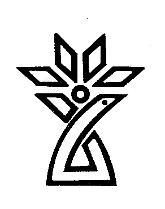 دانشگاه علوم پزشکی و خدمات بهداشتی درمانیاستان چهارمحال و بختیاریدانشگاه .........نام و نام خانوادگي و امضاء مجريدانشگاه علوم پزشكي شهركردنام و نام خانوادگي و امضاء مجريدانشگاه: ................................................نام و نام خانوادگي و امضاء معاون تحقيقات و فناوريدانشگاه علوم پزشكي شهركردنام و نام خانوادگي و امضاء معاون تحقيقات و فناوريدانشگاه: ................................................